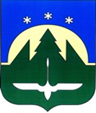 Городской округ Ханты-МансийскХанты-Мансийского автономного округа – ЮгрыДУМА ГОРОДА ХАНТЫ-МАНСИЙСКАРЕШЕНИЕ№ 518-VI РД							                                                   Принято									20 июля 2021 годаО внесении изменений в Решение Думы города Ханты-Мансийска от 28.09.2015
№ 701-V РД «О Порядке избрания Главы города Ханты-Мансийска Думой города Ханты-Мансийска из числа кандидатов, представленных конкурсной комиссией по результатам конкурса» Рассмотрев проект «О внесении изменений в Решение Думы города Ханты-Мансийска от 28.09.2015 № 701-V РД «О Порядке избрания Главы города Ханты-Мансийска Думой города Ханты-Мансийска из числа кандидатов, представленных конкурсной комиссией по результатам конкурса», руководствуясь частью 1 статьи 69 Устава города Ханты-Мансийска, Дума города Ханты-Мансийска РЕШИЛА:1. Внести в приложение к Решению Думы города Ханты-Мансийска от 28.09.2015 № 701-V РД «О Порядке избрания Главы города Ханты-Мансийска Думой города Ханты-Мансийска из числа кандидатов, представленных конкурсной комиссией по результатам конкурса» следующие изменения:1.1. Пункт 1 изложить в следующей редакции:«1. Рассмотрение кандидатов, представленных конкурсной комиссией по результатам конкурса по отбору кандидатур на должность Главы города Ханты-Мансийска (далее также соответственно – кандидаты, конкурс), проводится в срок не позднее 20 календарных дней со дня завершения конкурса.».1.2. Пункт 2 изложить в следующей редакции:«2. Кандидаты извещаются Думой города Ханты-Мансийска (посредством телефонной связи, электронной почты или факсимильной связи, направления письма или телефонограммы) о дате, месте и времени заседания Думы города Ханты-Мансийска.».1.3. Пункт 4 изложить в следующей редакции:«4. На заседании Думы города Ханты-Мансийска кандидаты поочередно (в алфавитном порядке) выступают со своим докладом о видении работы Главы города Ханты-Мансийска, планируемых действиях по развитию города Ханты-Мансийска.».1.4. Пункт 5 изложить в следующей редакции:«5. Продолжительность выступления каждого кандидата – не более 30 минут.».1.5. Пункт 7 изложить в следующей редакции:«7. После заслушивания всех докладов и обсуждений, депутаты Думы города Ханты-Мансийска голосуют по каждому кандидату отдельно.».1.6. Пункт 8 изложить в следующей редакции:«8. Избрание на должность Главы города Ханты-Мансийска осуществляется Думой города Ханты-Мансийска по результатам открытого голосования. Депутат вправе голосовать «за» только по одной кандидатуре на должность Главы города Ханты-Мансийска.».1.7. Пункт 9 изложить в следующей редакции:«9. Дума города Ханты-Мансийска принимает решение об избрании на должность Главы города Ханты-Мансийска кандидата, набравшего более половины голосов от установленного числа депутатов Думы города Ханты-Мансийска.».1.8. Пункт 10 изложить в следующей редакции:«10. В случае если по результатам конкурса на должность Главы города Ханты-Мансийска представлены два кандидата и ни один из них не набрал требуемого для избрания числа голосов, проводится повторное голосование по данным двум кандидатам.».1.9. Пункт 11 изложить в следующей редакции:«11. В случае если по результату конкурса на должность Главы города Ханты-Мансийска представлено более двух кандидатов и ни один из них не набрал требуемого для избрания числа голосов, проводится повторное голосование по двум кандидатам, получившим наибольшее число голосов.При равном количестве голосов за место второго кандидата, депутатами Думы города Ханты-Мансийска проводится отдельное голосование по кандидатам, набравшим одинаковое количество голосов.Вторым кандидатом будет считаться кандидат, набравший большинство голосов от числа присутствующих на заседании Думы города Ханты-Мансийска депутатов.».1.10. Дополнить пунктами 12-17 следующего содержания:«12. Повторное голосование может быть проведено после перерыва на текущем заседании Думы города Ханты-Мансийска или в иной день в пределах срока, установленного в пункте 1 настоящего Порядка.13. Избранным на должность Главы города Ханты-Мансийска по итогу повторного голосования считается кандидат, набравший более половины голосов от установленного числа депутатов Думы города Ханты-Мансийска.14. Если при повторном голосовании ни один кандидат не набрал более половины голосов от установленного числа депутатов Думы города Ханты-Мансийска, Дума города Ханты-Мансийска принимает решение о признании выборов Главы города Ханты-Мансийска по результатам конкурса несостоявшимися.Решение о назначении повторного конкурса должно быть принято Думой города Ханты-Мансийска в течение 10 календарных дней со дня принятия решения о признании выборов Главы города Ханты-Мансийска по результатам конкурса несостоявшимися.15. Результаты голосования оглашаются председательствующим на заседании Думы города Ханты-Мансийска и включаются в протокол.16. Решение Думы города Ханты-Мансийска об избрании Главы города Ханты-Мансийска (о признании выборов Главы города Ханты-Мансийска по результатам конкурса несостоявшимися) принимается на основании результатов голосования без дополнительного голосования.17. Кандидат, избранный Главой города Ханты-Мансийка, обязан в срок не позднее 5 календарных дней со дня принятия Думой города Ханты-Мансийска решения об избрании Главы города Ханты-Мансийска представить в Думу города Ханты-Мансийска копию приказа (иного документа) об освобождении его от обязанностей, несовместимых со статусом главы муниципального образования, либо копию документа, удостоверяющего подачу в установленный срок заявления об освобождении от указанных обязанностей.Если указанное требование не будет выполнено, Дума города Ханты-Мансийска отменяет решение об избрании Главы города Ханты-Мансийска и назначает проведение повторного конкурса в срок не позднее 10 календарных дней, после принятия решения об избрании Главы города Ханты-Мансийска.».2. Настоящее Решение вступает в силу после его официального опубликования.Председатель                                                                 Глава Думы города Ханты-Мансийска                               города Ханты-Мансийска                                 К.Л. Пенчуков                              М.П. РяшинПодписано                                                                     Подписано20 июля 2021 года			                            20 июля 2021 года